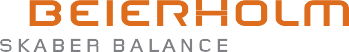 Vejen Lærerkreds og Særlig FondRevisionsprotokollat af 25.03.21vedrørendeÅrsrapport for 2020S T A T SA U T O R ISE R ET R EVI SI ON S P AR T N E R S E L S K A BVi er et uafhængigt medlem af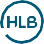 det globale rådgivnings- og revisionsnetværkVejle Damhaven 5D 7100 VejleTel. 75 82 87 44www.beierholm.dk CVR-nr. 32 89 54 68IndholdsfortegnelseIndledning	165Konklusion på revision af årsregnskabet 2020	165Revisionsstrategi	165 - 166Kommentarer til revisionen af årsregnskabet	166 - 168Udtalelse om ledelsesberetningen	168Øvrige forhold i tilknytning til revisionen	168 - 169Afslutning	169INDLEDNINGVi har revideret udkast til årsregnskab for regnskabsåret 01.01.20 - 31.12.20 og i tilknytning hertil gennemlæst ledelsesberetningen. Årsregnskabet udviser følgende resultat, aktiver og egenkapital (t.DKK):Udkast til årsrapport behandles på det kommende møde i bestyrelsen. Hvis der i forbindelse med bestyrelsens behandling af årsrapporten foretages ændringer i udkastet, vil vi udarbejde et særskilt revisionsprotokollat om de vedtagne ændringer.Revisionsprotokollatet er udarbejdet til bestyrelsen med det formål at rapportere om relevan- te og væsentlige forhold i relation til vores revision af årsregnskabet for Vejen Lærerkreds og Særlig Fond. Protokollatet forudsættes ikke anvendt af andre eller til andre formål.KONKLUSION PÅ REVISION AF ÅRSREGNSKABET FOR 2020RevisionskonklusionGodkender bestyrelsen årsrapporten for 2020 i dens nuværende form, og fremkommer der ikke under bestyrelsens behandling væsentlige nye oplysninger, vil vi forsyne årsrapporten med en revisionspåtegning uden modifikationer af konklusionen og fremhævelser m.v.REVISIONSSTRATEGIRevisionen er udført i overensstemmelse med internationale standarder om revision og yder- ligere krav ifølge dansk revisorlovgivning og god revisionsskik.Revisionens formål samt planlægning og udførelse er nærmere beskrevet i vores revisions- protokollat side 145 - 152.Vi har, med udgangspunkt i vores kendskab til foreningen samt drøftelser med ledelsen, vur- deret risici for væsentlige fejl i årsregnskabet, herunder hvilke tiltag ledelsen har iværksat til identifikation og styring heraf. I denne forbindelse har vi endvidere vurderet overordnede kontroller samt kontroller på områder, hvor der er betydelig risiko for væsentlig fejlinforma- tion i årsregnskabet.På baggrund heraf har vi fastlagt art og omfang samt tidsmæssig placering af vores arbejds- handlinger ud fra en vurdering af risiko for væsentlig fejlinformation. Vores revision har der- for fokuseret på områder, hvor vi vurderer der er risiko for væsentlig fejlinformation.Som følge af, at antallet af ansatte i foreningen er begrænset, er muligheden for effektiv funk- tionsadskillelse og opretholdelse af effektive interne kontroller ligeledes begrænset. Henset hertil er vores revision tilrettelagt som en substansbaseret revisionsstrategi, hvor revisionen primært baseres på en gennemgang af afstemninger og opgørelser, kontrol af fysisk tilstede- værelse samt analyse af regnskabsmæssige sammenhænge.Vi har med ledelsen drøftet foreningens anvendte regnskabspraksis og hensigtsmæssighe- den heraf, ligesom vi har drøftet de af ledelsen udøvede regnskabsmæssige skøn på væsent- lige områder. Herudover har vi gennemgået den foreliggende dokumentation for de udøvede skøn.Vi har vurderet, at et uanmeldt beholdningseftersyn ikke effektivt afdækker risikoen for væ- sentlige fejl eller mangler i foreningens rapportering, idet der er sammenfald mellem ledelse, ejer og bogholderifunktion. Vi har drøftet vores vurdering med ledelsen, som har bekræftet, at de ikke har et behov for, at revisionen udvides med et uanmeldt beholdningseftersyn.KOMMENTARER TIL REVISIONEN AF ÅRSREGNSKABETVores revision af årsregnskabet har bl.a. omfattet en analyse af resultatopgørelsens poster, herunder en sammenstilling med tilsvarende poster i tidligere år.Ved vores gennemgang af balancen har vi i overensstemmelse med internationale standar- der om revision og yderligere krav ifølge dansk revisorlovgivning overbevist os om aktivernes tilhørsforhold til foreningen samt deres tilstedeværelse og forsvarlige vurdering.Værdipapirer og likvide beholdninger er afstemt til engagementsforespørgsel modtaget fra foreningens pengeinstitut.Vi har ligeledes kontrolleret, at de forpligtelser, der os bekendt påhviler foreningen, er rigtigt udtrykt i årsregnskabet, samt påset, at årsregnskabet er udarbejdet efter almindeligt aner- kendte principper og i kontinuitet med tidligere år.Regnskabsvæsenets tilstand og den interne kontrols effektivitetVi har som led i revisionen gennemgået foreningens registreringssystemer og de heri ind- lagte interne kontrolprocedurer. Som følge af det begrænsede antal medarbejdere i foreningens administration er det ikke muligt at adskille de administrative funktioner effek-tivt mellem flere personer.Der foreligger derfor en risiko for, at der opstår tilsigtede eller utilsigtede fejl i foreningens administration, og der kan derved opstå tab. Vores revision kan ikke med sikkerhed afsløre eventuelle sådanne fejl.Konstaterer vi under vores revision uregelmæssigheder, vil vi udvide revisionen med henblik på at afklare årsagen til de fundne uregelmæssigheder. Vi har ikke i forbindelse med vores revision af årsregnskabet og gennemlæsning af ledelsesberetningen for regnskabsåret 2020 afdækket uregelmæssigheder. Som anført ovenfor kan vi ikke give sikkerhed for, at uregel- mæssigheder ikke forekommer.For at gennemføre betalinger i systemet kan både Agnes B. Nielsen og Mona Sørensen begge og hver for sig godkende betalinger via netbank. Som hovedregel er det formanden Birthe, der modtager fakturarer og kasserer Agnes, der betaler dem, og sekretæren Mona, der bogfører dem.Løn udbetales gennem Dataløn. Kasserer Agnes B. Nielsen taster ændringer i lønsatser, og Mona Sørensen laver den løbende månedlige lønindberetningDet er vigtigt at de tildelte brugeridentifikationer og adgangskoder er strengt personlige og hemmelige. Herunder skal det sikres, at dette ikke fraviges i forbindelse med ferie eller sygdom.Vi skal anbefale, at personlige adgangskoder ændres jævnligt - mindst én gang i kvartalet.KontingenterVi har afstemt kontingentindbetalinger i forhold til medlemstal med henblik på at overbevise os om at alle medlemmer betaler kontingent. Vores afstemning har givet os overbevisning om at alle kontingentindtægter er indregnet.Det er ledelsens opfattelse, at omsætningen er indregnet og oplyst i overensstemmelse med foreningens regnskabspraksis.Revisionen har ikke givet anledning til bemærkninger.Løn og frikøbKredsstyrelsesmedlemmer får den normale løn fra de skoler, som de er ansat på. De bliver frikøbt et antal timer om året til kredsstyrelsesarbejde, hvor Vejen Kommune sender faktura svarende til frikøbet. Bliver der frikøbt ekstra timer, sender skolerne timeopgørelser til kommunen, som efterfølgende fakturerer kredsen.Formanden Birthe får et løntillæg af kredsen, så hun kommer op på et højere løntrin for sit arbejde som kredsformand. Lønnen bliver opjusteret fra det løntrin formanden ligger på som lærer til det løntrin, som svarer til det løntrin en skoleleder på slut løn ligger på i Vejen Kommune.Alle kørselsgodtgørelse udbetales gennem Dataløn og der føres kontrol af udbetalingerne af Mona Sørensen. TR og kredsstyrelsesmedlemmer afleverer skemaer med udlæg og kørselsregnskaber, og skemaer afstemmes til mødeprotokoller før udbetaling. Der føres protokoller over alle deltagere ved alle møder.Revisionen har ike givet anledning til bemærkninger.UDTALELSE OM LEDELSESBERETNINGENRevisionen har ikke omfattet ledelsesberetningen. Vi har i henhold til årsregnskabsloven gennemlæst ledelsesberetningen og sammenholdt oplysningerne heri med oplysningerne i årsregnskabet og de forhold, vi er blevet opmærksomme på i forbindelse med vores revision.Vi har ikke foretaget yderligere særskilte handlinger. Gennemlæsningen har ikke givet anledning til bemærkninger.ØVRIGE FORHOLD I TILKNYTNING TIL REVISIONENPersondataforordningen/GDPRDen 25. maj 2018 trådte en ny databeskyttelsesforordning (populært kaldet persondataforord- ningen på dansk og GDPR på engelsk) i kraft inden for EU og dermed i Danmark. Formålet med forordningen er at beskytte EU-borgeres oplysninger og data mod uretmæssig brug og misbrug. Derudover er hensigten, at der skal være ens regler på området i alle EU-landene.Overtrædelse af persondataforordningen kan give bøder på op til 4% af foreningens omsætning.Vi gør opmærksom på, at vores revision ikke omfatter en gennemgang af, i hvilket omfang foreningen overholder persondataforordningen. Vi anbefaler, at der regelmæssigt foretages en vurdering af, om foreningen lever op til de gældende krav.Ledelsens regnskabserklæring og ikke-korrigerede fejlI forbindelse med revisionen af årsregnskabet og gennemlæsningen af ledelsesberetningen har vi på vanskeligt reviderbare områder indhentet skriftlig bekræftelse fra bestyrelsen om forhold af væsentlig betydning for revision af årsregnskabet og gennemlæsning af ledelses- beretningen, hvor vi ikke kan forvente, at der eksisterer andet tilstrækkeligt og egnet revi- sionsbevis.Vi har ydet regnskabsmæssig assistance med udarbejdelse af foreningens årsrapport og samtidig foretaget revision af årsregnskabet. Vi har rettet de fejl, vi har fundet, og har derfor ikke kendskab til ikke-korrigerede fejl af væsentlig eller uvæsentlig betydning for årsregnska- bet. Vi har bedt bestyrelsen bekræfte, at den ikke har kendskab til sådanne korrektioner.AFSLUTNINGI henhold til revisorloven skal vi som revisorer oplyse:at	vi opfylder lovgivningens krav til revisors uafhængighed, ogat	vi under revisionen har modtaget alle de oplysninger, vi har anmodet om.Vejle, den 25. marts 2021BeierholmStatsautoriseret RevisionspartnerselskabMarianne Christoffersen Statsaut. revisorForelagt for bestyrelsen, den 25. marts 2021Birthe Elbæk Cramon	Henrik Christian Olsen	Agnes Birgitte NielsenBetina Søblik Andersen	Sabine Lolk VibildUnderskrifterne i dette dokument er juridisk bindende. Dokumentet er underskrevet via Penneo™ sikker digital underskrift.Underskrivernes identiteter er blevet registereret, og informationerne er listet herunder.“Med min underskrift bekræfter jeg indholdet og alle datoer i dette dokument.”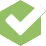 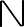 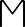 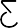 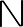 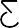 Dette dokument er underskrevet digitalt via Penneo.com. Signeringsbeviserne i dokumentet er sikret og valideret ved anvendelse af den matematiske hashværdi af det originale dokument. Dokumentet er låst for ændringer og tidsstemplet med et certifikat fra en betroet tredjepart. Alle kryptografiske signeringsbeviser er indlejret i denne PDF, i tilfælde af de skal anvendes til validering i fremtiden.Sådan kan du sikre, at dokumentet er originaltDette dokument er beskyttet med et Adobe CDS certifikat. Når du åbner dokumenteti Adobe Reader, kan du se, at dokumentet er certificeret af Penneo e-signature ser- vice <penneo@penneo.com>. Dette er din garanti for, at indholdet af dokumentet er uændret.Du har mulighed for at efterprøve de kryptografiske signeringsbeviser indle- jret i dokumentet ved at anvende Penneos validator på følgende websted: https://penneo.com/validateÅrets resultat116Aktiver i alt439Egenkapital-92Årsrapporten udarbejdes efter god regnskabsskik, jf. lov om fonde og visse foreninger.Betina Søblik AndersenSabine VibildBestyrelsesmedlemBestyrelsesmedlemSerienummer: PID:9208-2002-2-667152073499Serienummer: PID:9208-2002-2-774617507041IP: 176.23.xxx.xxxIP: 212.112.xxx.xxx2021-03-25 13:24:39Z	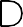 2021-03-26 05:32:13Z	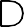 Henrik Christian OlsenBirthe Elbæk CramonNæstformandBestyrelsesformandSerienummer: PID:9208-2002-2-459607909801Serienummer: PID:9208-2002-2-514013417027IP: 62.199.xxx.xxxIP: 62.199.xxx.xxx2021-03-26 08:22:26Z	2021-03-26 10:25:09Z	Navnet er skjult (CPR valideret)Marianne ChristoffersenKassererStatsautoriseret revisorSerienummer: PID:9208-2002-2-385563976024På vegne af: BeierholmIP: 185.125.xxx.xxxSerienummer: CVR:32895468-RID:407819432021-03-28 08:16:47ZIP: 212.98.xxx.xxx2021-03-28 08:31:22Z	